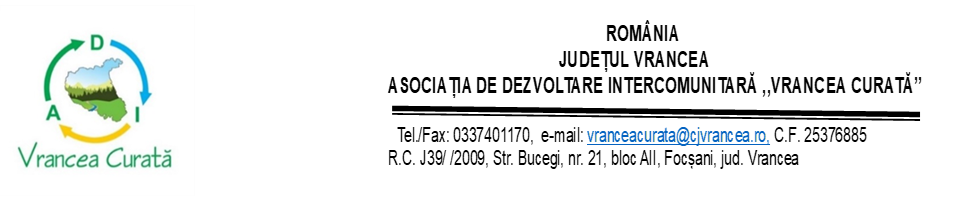 BIBLIOGRAFIEpentru concursul organizat de ocupare a postului de director executival Asociației de Dezvoltare Intercomunitară “VRANCEA CURATĂ”• Ordonanţa nr. 26/2000 cu privire la asociaţii şi fundaţii, cu modificările și completările ulterioare;• Ordonanta de Urgenta a Guvernului nr. 57/2019 privind Codul administrativ, cu modificările și completările ulterioare;• Legea nr. 51/2006 a serviciilor comunitare de utilităţi publice - Republicare*), cu modificările și completările ulterioare;• Acordul de Parteneriat privind gestionarea fondurilor europene pentru perioada 2021-2027;• Ordonanţa de Urgenţă nr. 133/2021 privind gestionarea financiară a fondurilor europene pentru perioada de programare 2021-2027 alocate României din Fondul european de dezvoltare regională, Fondul de coeziune, Fondul social european Plus, Fondul pentru o tranziţie justă;• Constituția României, republicată.TEMATICA CONCURSULUI1. Organizarea și funcționarea asocierilor unităților administrativ-teritoriale;2. Programe cu finanțare europeană pentru ADI-uri: obiective generale, categorii de intervenție,principii orizontale.3. Surse de finanțare pentru ONG-uri.Presedinte,Cătălin TOMA